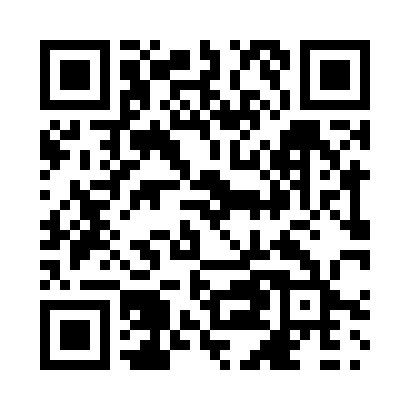 Prayer times for Millerand, Ontario, CanadaMon 1 Jul 2024 - Wed 31 Jul 2024High Latitude Method: Angle Based RulePrayer Calculation Method: Islamic Society of North AmericaAsar Calculation Method: HanafiPrayer times provided by https://www.salahtimes.comDateDayFajrSunriseDhuhrAsrMaghribIsha1Mon3:305:331:256:499:1611:192Tue3:315:331:256:499:1611:183Wed3:325:341:256:499:1611:174Thu3:335:351:256:499:1511:175Fri3:345:351:256:499:1511:166Sat3:365:361:256:499:1511:157Sun3:375:371:266:499:1411:148Mon3:385:381:266:499:1411:139Tue3:405:381:266:489:1311:1210Wed3:415:391:266:489:1211:1011Thu3:425:401:266:489:1211:0912Fri3:445:411:266:479:1111:0813Sat3:455:421:266:479:1011:0714Sun3:475:431:276:479:1011:0515Mon3:495:441:276:469:0911:0416Tue3:505:451:276:469:0811:0217Wed3:525:461:276:469:0711:0118Thu3:545:471:276:459:0610:5919Fri3:555:481:276:459:0510:5820Sat3:575:491:276:449:0510:5621Sun3:595:501:276:449:0410:5422Mon4:015:511:276:439:0210:5323Tue4:025:521:276:429:0110:5124Wed4:045:531:276:429:0010:4925Thu4:065:541:276:418:5910:4726Fri4:085:561:276:408:5810:4527Sat4:105:571:276:408:5710:4328Sun4:115:581:276:398:5610:4229Mon4:135:591:276:388:5410:4030Tue4:156:001:276:378:5310:3831Wed4:176:011:276:378:5210:36